О внесении изменений и дополнений в Положение о бюджетном процессе в сельском поселении Енгалышевский сельсовет  муниципального района Чишминский район Республики Башкортостан, утвержденное решением Совета сельского поселения Енгалышевский сельсовет муниципального района Чишминский район                                              от 24 января 2014 года № 5        В соответствие  с Федеральным законом  от 28.12.2017 № 434-ФЗ                    «О внесении изменений в бюджетный кодекс Российской Федерации и статью 6 Федерального закона « О внесении изменений в Бюджетный кодекс Российской Федерации и отдельные законодательные акты  Российской Федерации и установлении особенностей исполнения федерального бюджета в 2018 году»,  ст.78 Бюджетного кодекса Российской  Федерации,     Совет сельского поселения Енгалышевский сельсовет муниципального района Чишминский район Республики Башкортостан решил:      1. Привести статью 14 Положения «О бюджетном процессе в  сельском поселении Енгалышевский сельсовет муниципального района Чишминский район Республики Башкортостан», утвержденное решением Совета сельского поселения Енгалышевский сельсовет муниципального района Чишминский район от 24 января 2014 года № 5,  в соответствие с действующим законодательством:     1). Изменить пункт 4 статьи 14 Положения о бюджетном процессе в   сельском поселении Енгалышевский сельсовет муниципального района Чишминский район Республики Башкортостан и изложить в следующей редакции:«При предоставлении субсидий, обязательным условием их предоставления, включаемым в договоры (соглашения) о предоставлении субсидий и (или) в нормативные правовые акты, муниципальные правовые акты, регулирующие их предоставление, и в договоры (соглашения), заключенные в целях исполнения обязательств по данным договорам (соглашениям), является согласие соответственно получателей субсидий и лиц, являющихся поставщиками (подрядчиками, исполнителями) по договорам (соглашениям), заключенным в целях исполнения обязательств по договорам (соглашениям) о предоставлении субсидий (за исключением государственных (муниципальных) унитарных предприятий, хозяйственных товариществ и обществ с участием публично-правовых образований в их уставных (складочных) капиталах, а также коммерческих организаций с участием таких товариществ и обществ в их уставных (складочных) капиталах), на осуществление главным распорядителем (распорядителем) бюджетных средств, предоставившим субсидии, и органами государственного (муниципального) финансового контроля проверок соблюдения ими условий, целей и порядка предоставления субсидий».     2). Изменить пункт 6 статьи 14 Положения о бюджетном процессе в сельском поселении Енгалышевский сельсовет муниципального района Чишминский район Республики Башкортостан  и изложить в следующей редакции:	«В законе (решении) о бюджете могут предусматриваться бюджетные ассигнования на предоставление из федерального бюджета, бюджета субъекта Российской Федерации, местного бюджета субсидий юридическим лицам, 100 процентов акций (долей) которых принадлежит соответственно Российской Федерации, субъекту Российской Федерации, муниципальному образованию, на осуществление капитальных вложений в объекты капитального строительства, находящиеся в собственности указанных юридических лиц, и (или) на приобретение ими объектов недвижимого имущества с последующим увеличением уставных капиталов таких юридических лиц в соответствии с законодательством Российской Федерации.Решения о предоставлении субсидий, предусмотренных абзацем первым настоящего пункта, из федерального бюджета, бюджета субъекта Российской Федерации, местного бюджета принимаются соответственно в форме нормативных правовых актов Правительства Российской Федерации, высшего исполнительного органа государственной власти субъекта Российской Федерации, муниципальных правовых актов местной администрации в определяемом ими порядке.Предоставление субсидий, осуществляется в соответствии с договором (соглашением), заключаемым между получателем бюджетных средств, предоставляющим субсидию, и юридическим лицом, которому предоставляется субсидия. В указанный договор (соглашение) подлежат включению положения, определяющие обязанность юридического лица, которому предоставляется субсидия, осуществлять закупки за счет полученных средств в порядке, установленном законодательством Российской Федерации о контрактной системе в сфере закупок товаров, работ, услуг для обеспечения государственных и муниципальных нужд, а также положение о возврате в соответствующий бюджет остатка субсидии, не использованного в отчетном финансовом году (за исключением субсидии, предоставляемой в пределах суммы, необходимой для оплаты денежных обязательств получателя субсидии, источником финансового обеспечения которых является указанная субсидия), если получателем бюджетных средств, предоставляющим субсидию, не принято в порядке, установленном нормативными правовыми (правовыми) актами, указанными в абзаце четвертом настоящего пункта, решение о наличии потребности в использовании этих средств на цели предоставления субсидии в текущем финансовом году.Порядок предоставления субсидий, из федерального бюджета, бюджета субъекта Российской Федерации, местного бюджета, включая требования к договорам (соглашениям) о предоставлении субсидий, срокам и условиям их предоставления, устанавливается соответственно нормативными правовыми актами Правительства Российской Федерации, высшего исполнительного органа государственной власти субъекта Российской Федерации, муниципальными правовыми актами органов местного самоуправления.     3) Дополнить пунктом 7 ст. 14 Положения о бюджетном процессе в сельском поселении Енгалышевский сельсовет муниципального района Чишминский район Республики Башкортостан:«Заключение договоров (соглашений) о предоставлении субсидий из федерального бюджета, бюджета субъекта Российской Федерации, местного бюджета юридическим лицам, и заключение соглашений о государственно-частном партнерстве, муниципально-частном партнерстве, концессионных соглашений от имени Российской Федерации, субъекта Российской Федерации, муниципального образования на срок, превышающий срок действия утвержденных лимитов бюджетных обязательств, осуществляются в случаях, предусмотренных соответственно решениями Правительства Российской Федерации, высшего исполнительного органа государственной власти субъекта Российской Федерации, органов местного самоуправления, принимаемыми в определяемом ими порядке».          2.Обнародовать настоящее решение в установленном Уставом сельского поселения Енгалышевский сельсовет муниципального района Чишминский район Республики Башкортостан порядке и разместить на официальном сайте Администрации сельского поселения Енгалышевский сельсовет в сети Интернет  http://engalys.ru/  в разделе « Совет». Глава сельского поселения                                                       В.В. ЕрмолаевБаш[ортостан Республика]ыШишм^ районныМУНИЦИПАЛЬ районнын ЕЕнгалыш ауыл советы ауыл биЛ^м^е советы 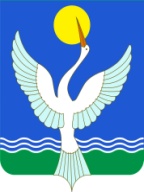 СОВЕТСЕЛЬСКОГО ПОСЕЛЕНИЯЕнгалышевский сельсоветМУНИЦИПАЛЬНОГО РАЙОНАЧишминскИЙ районРеспублики Башкортостан            [арар      16 мая   2018 й. № 26          решение            16 мая 2018 г.